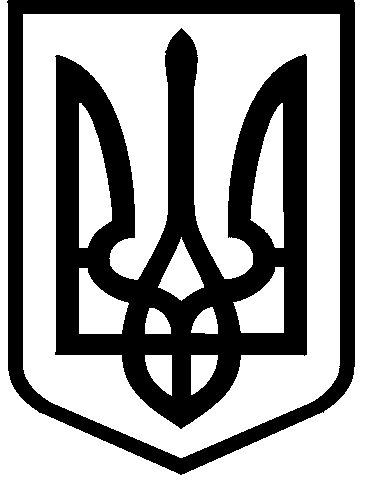 КИЇВСЬКА МІСЬКА РАДАII сесія IX скликанняРІШЕННЯ____________№_______________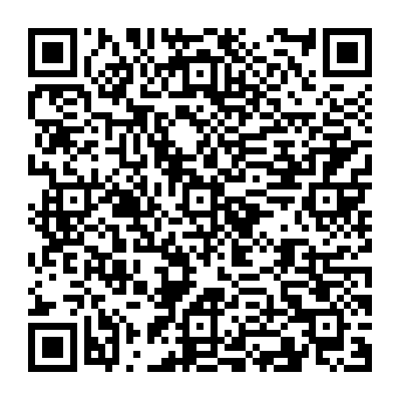 Відповідно до статей 9, 83, 93 Земельного кодексу України, абзацу четвертого розділу IX «Перехідні положення» Закону України «Про оренду землі», пункту 34 частини першої статті 26 Закону України «Про місцеве самоврядування в Україні» та враховуючи звернення товариства з обмеженою відповідальністю «ОПКО» від 24 січня 2022 року № 698630539, Київська міська радаВИРІШИЛА:Поновити на 5 років договір оренди земельних ділянок (кадастрові номери 8000000000:75:155:0018 та 8000000000:75:155:0019, площі 0,0851 га та 0,2067 га відповідно) від 30 липня 2003 року № 75-6-00072 (зі змінами, внесеними угодою про поновлення та внесення змін від 14 жовтня 2011 року № 75-6-00526 та договором про поновлення від 19 квітня 2017 року № 323) для будівництва, експлуатації та обслуговування торговельного комплексу  на просп. Академіка Палладіна, 16/39 у Святошинському районі м. Києва (категорія земель - землі житлової та громадської забудови, код виду цільового призначення – 03.07, справа № 698630539).Встановити, що розмір річної орендної плати та інші умови договору оренди земельних ділянок від 30 липня 2003 року № 75-6-00072 (зі змінами) підлягають приведенню у відповідність до законодавства України. Товариству з обмеженою відповідальністю «ОПКО» у місячний строк надати до Департаменту земельних ресурсів виконавчого органу Київської міської ради (Київської міської державної адміністрації) документи, визначені законодавством України, необхідні для підготовки проєкту договору про укладення договору оренди земельних ділянок від 30 липня 2003 року                  №75-6-00072 (зі змінами) на новий строк.Контроль за виконанням цього рішення покласти на постійну комісію Київської міської ради з питань архітектури, містобудування та земельних відносин.ПОДАННЯ:ПОДАННЯ:ПОДАННЯ:Про поновлення товариству з обмеженою відповідальністю «ОПКО» договору оренди земельних ділянок від 30 липня 2003 року № 75-6-00072 (зі змінами)Київський міський голова 	Віталій КЛИЧКОЗаступник голови Київської міської державної адміністраціїз питань здійснення самоврядних повноваженьПетро ОЛЕНИЧДиректор Департаменту земельних ресурсіввиконавчого органу Київської міської ради(Київської міської державної адміністрації)Валентина ПЕЛИХПерший заступник директораДепартаменту земельних ресурсіввиконавчого органу Київської міської ради(Київської міської державної адміністрації)Віктор ДВОРНІКОВЗаступник директора Департаменту – начальник юридичного управління Департаменту земельних ресурсіввиконавчого органу Київської міської ради(Київської міської державної адміністрації)Марія ДЕГТЯРЕНКОВ. о. заступника директора Департаменту -начальника управління землеустроюДепартаменту земельних ресурсіввиконавчого органу Київської міської ради(Київської міської державної адміністрації)Анна МІЗІНВ. о. начальника відділу орендних відносинуправління ринку земельДепартаменту земельних ресурсіввиконавчого органу Київської міської ради(Київської міської державної адміністрації)Лілія ПОПЗаступник голови Київської міської державної адміністраціїз питань здійснення самоврядних повноваженьПетро ОЛЕНИЧДиректор Департаменту земельних ресурсів виконавчого органу Київської міської ради(Київської міської державної адміністрації)Валентина ПЕЛИХЗаступник директора Департаменту – начальник юридичного управління Департаменту земельних ресурсіввиконавчого органу Київської міської ради(Київської міської державної адміністрації)Марія ДЕГТЯРЕНКОПОГОДЖЕНО:Постійна комісія Київської міської радиз питань архітектури, містобудування таземельних відносин Голова	Секретар			Михайло ТЕРЕНТЬЄВЮрій ФЕДОРЕНКОВ. о. начальника управління правового забезпечення діяльності Київської міської радиВалентина ПОЛОЖИШНИК